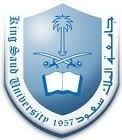 التطبيق والمثال في مواد العلوم الشرعيةمثال:الدرس : أهل بيت النبي صلى الله عليه و سلم .الصف : السادس الابتدائي – الفصل الثاني .الهدف : أن يتعرف الطالب على فضل أهل بيت النبي صلى الله عليه و سلم و حقوقهم .يقسم المعلم الطلبة الى مجموعات صغيرة مكونة من 4 طلاب .يوزع على الطلبة صناديق من الورق المقوى أو الكرتون مكتوب على جميع جوانبه الستة مصطلحات مرتبطة بالدرس . نموذج : في كل مجموعة يقوم الطالب الأول برمي الصندوق على يمينه و يمسك به الطالب الثاني و المصطلح الذي يظهر أمامه يطلب منه تفسيره . بقية الطلبة في المجموعة تقع عليهم مسؤولية دقة وصحة المعلومات التي قدمها الطالب . اسم الطالب: مرادي الشكرهـ                                                           الرقم الجامعي :مالمواد مدى ملاءمتهامدى ملاءمتهامدى ملاءمتهاالملاحظةمالمواد ملائمغيرملائمغيرملائمالملاحظة1التلاوة2الحفظ3التفسير 4التوحيد5الحديث6الفقه7السيرة